Положениео проведении Семейного творческого конкурса «Финансовые истории моей семьи»на территории Красноярского краяг.Красноярск2022Общие положенияНастоящее Положение определяет порядок организации и проведения Семейного творческого конкурса«Финансовые истории моей семьи»
(далее – Конкурс) на территории Красноярского края.Конкурс организуется и проводится Региональным центром финансовой грамотности Красноярского края (РЦФГ) краевого государственного автономного учреждения дополнительного профессионального образования «Красноярский краевой институт повышения квалификации и профессиональной переподготовки работников образования» (КК ИПК) при экспертной, организационной и информационной поддержке министерства образования Красноярского края, министерства финансов Красноярского края в рамках реализации Стратегии повышения финансовой грамотности в Российской Федерации на 2017 – 2023 годы, согласно региональной программе Красноярского края «Повышение финансовой грамотности населения Красноярского края на 2021-2023 годы».Ответственное лицо за проведение конкурса – Павлова Марина Александровна, pavlova@kipk.ru. Информация о Конкурсе, его этапах и результатах размещается на сайте Регионального центра финансовой грамотности– www.rcfg24.ru, а также в группах РЦФГ в социальных сетях: vk.com/rcfg24;@finance_krasnoyarsk;facebook.com/rcfg24;https://ok.ru/rcfg24;2. Цели и задачи Конкурса2.1. Конкурс проводится с целью поддержки и популяризации экономического образования детей дошкольного и школьного возраста, формированияфинансовой грамотности подрастающего поколения.2.2. Задачи Конкурса:вовлечение семей в совместную творческую деятельность на тему финансовой грамотности;привлечение учреждений образования к повышению финансовой грамотности детей, подростков и молодежи;выявление и поддержка педагогов, желающих участвовать
в разработке и проведении мероприятий по финансовой грамотности
для дошкольников и школьников;повышение уровня финансовой грамотности дошкольников, школьников и их родителей.3. Участники Конкурса3.1. Участниками Конкурса могут быть:дошкольники, школьники и их родители (семьи),проживающиена территории Красноярского края; творческие детские коллективы/группы образовательных организаций, учреждений дополнительного образования детей и юношества, совместно с их родителями,проживающиена территории Красноярского края.3.2. Творческим руководителем может выступать педагог образовательной организации, который помогает семейной команде в организации и реализации творческой работы.3.3. Участник может предоставить на Конкурс несколько работ в разных номинациях в формате видеозаписи.3.4. Одна работа может быть представлена только в одной номинации.4. Организация и сроки проведения Конкурса4.1.  Заявки со ссылками на конкурсные работы принимаются 
с 01 февраля по 20марта 2022 года.4.2. Все участники Конкурса в обязательном порядке заполняют заявку
в электронном виде по ссылке https://forms.gle/RvKVvnMGPwfZGJR79
в которой подробно указываются данные всех членов семьи, принимающих участие в конкурсе (фамилия, имя, возраст, место учебы ребёнка, контактный телефон, электронный адрес, сведения о родителях).4.3. Конкурсные работы с участиемменее двух членов семьи рассматриваться не будут. (Члены семьи могут выступать в качестве исполнителя роли (актера), автора сценария, оператора, видеомонтажера и т.д.)4.4. Если в конкурсной номинации представлено 3 (три) и менее заявок, то в ней присуждается только одна премия.4.5. По каждой номинации в каждой возрастнойкатегории определяются 3 победителя (1, 2, 3 место). Номинации и возрастные категории указаны в п.6.2. и п.7.3. настоящего Положения.4.6. Работа жюри, экспертиза представленных материалов, определение победителей Конкурса: с 21 марта по 4 апреля 2022г.4.7. Объявление победителей Конкурса: до 8 апреля 2022 года.4.8. Итоги Конкурса будут объявлены на информационных ресурсах, указанных в п.1.3 настоящего Положения.5. Тематика творческих работ Конкурса5.1. Творческие работы должны соответствовать теме Конкурса: «Финансовые истории моей семьи» и соответствовать теме (темам) финансовой грамотности: планирование семейного бюджета, управление рисками (потеря работы, рост цен, финансовая нестабильность и др.); правила потребительского поведения, формирование «финансовойподушкибезопасности», защита от финансового мошенничества, использование финансовых продуктов (банковские карты, кредиты, вклады), уплата налогов. 6. Номинации Конкурса6.1. Творческие работы по любой из номинаций должны соответствовать одной или нескольким тематикам, указанным в п. 5.1. настоящего Положения.6.2. На Конкурс принимаются работы по следующим номинациям:«Финансовая поэзия и песни»: стихи, четверостишия, частушки, песни и т.п.«Финансовая сказка»: семейная инсценированная сказка, сценка;«Финансовый мультфильм»: анимационные (мультипликационные, рисованные, кукольные фильмы);«Финансовая реклама»: рекламные или агитационные ролики по тематикам финансовой грамотности (ролики не должны содержать рекламу каких-либо банковских продуктов).7. Возрастные категории участников Конкурса7.1. К участию в Конкурсе приглашаются семьи и воспитанники детских образовательных учреждений (с родителями) от 4 до 18 лет.7.2.Возрастная категория определяется по возрасту младшего члена семьи, принимавшего активное участие в съемках видеоролика.7.3. В каждой номинации выделяются следующие возрастные категории:возрастная категория, где младшему члену семьи от 4 до 7 лет (дошкольники);возрастная категория, где младшему члену семьи от 7 до 11 лет (начальная школа);возрастная категория, где младшему члену семьи от 11 до 18 лет (основная, средняя школа).8. Требования к работам, представленным на Конкурс8.1 На Конкурс представляются заявки, содержащие ссылки на видеозаписи творческих работ, которые участник самостоятельно размещает на сервисе YouTube.8.2. Общие требования к конкурсным работам (видеороликам):на Конкурс должна быть представлена видеозапись/видеоролик;видеозапись размещается автором работы на сервисе YouTube, 
в заявке указывается ссылка на данный видеоролик(при этом автор не должен устанавливать какие-либо ограничения на просмотр ролика, в том числе не должно быть пометки «видео для детей»);продолжительность видеоролика — от 1 до 5 минут;видеоролик должен быть авторским;работы, скачанные из Интернет-источников, рассматриваться не будут;участники Конкурса самостоятельно несут ответственность за нарушение авторских прав третьих лиц;сюжет должен быть выстроен в определенной логической последовательности, которая должна соответствовать творческому замыслу (сценарию) конкретной работы;обязательное участие в видеоролике как минимумдвух членов семьи (члены семьи могут выступать в качестве исполнителя роли, автора сценария, оператора, видеомонтажера и т.д.);содержание видеороликов не должно содержать рекламу конкретных финансовых продуктов/услуг, противоречить законодательству РФ и нормам морали;разрешается использование при монтаже и съёмке видеоролика специальных программ, инструментов, спецэффектов;в видеоролике могут использоваться фотографии;в видеоролике возможно голосовое и музыкальное сопровождение.8.3. Требования к оформлению видеороликов:видеоролики должны быть оформлены информационной заставкой, которая должна содержать:название Конкурса —Конкурс «Финансовые истории моей семьи»название конкурсной номинации согласно п.6.2 настоящего Положения;название работы;фамилию и имена членов семьи-участника (допускается общее указание, например, «семья Ивановых»);указание населенного пункта;2022 год;в титрах должны быть указаны имя, фамилия, а также роль каждого члена семьи (исполнитель роли, автор сценария, оператор, видеомонтажер и т.д.) 9. Критерии оценки конкурсных работ9.1. Содержательная экспертная оценка конкурсных работ (видеороликов) осуществляется по следующим критериям:соответствие работы заявленной теме (см. пункт 5.1. настоящего Положения);аргументированность и глубина раскрытия темы;ясность и логичность представления материала;креативность видеоролика (новизна идеи, оригинальность).9.2. Техническая экспертная оценка видеороликов осуществляется по следующим критериям:качество видеосъемки;качество записи звука;уровень владения специальными выразительными средствами;общая эстетичность конкурсного материала (видеоролика);соответствие ролика требованиям, указанным в п.8. настоящего Положения;наличие информационной заставки и титров в видеоролике.10. Состав и функции жюри10.1. Состав жюри Конкурса определяется Организатором. Члены жюри —представители межведомственной координационной комиссии по вопросам повышения финансовой грамотности населения Красноярского края, сотрудники РЦФГ, привлеченные эксперты в сфере финансовой грамотности.10.2. Жюри Конкурса оценивает творческие работы согласно критериям, указанным в п.9 настоящего Положения.10.3. Участники, набравшие наибольшее количество баллов, объявляются победителями.10.4. При наличии большого количества работ, заслуживающих поощрения и высокой оценки, Жюри может расширить перечень номинаций, дополнительно отметить отдельные работы участников.11. Награждение победителей11.1. Победители Конкурса определяются на основе решения жюри.11.2. Авторы и творческие руководители (педагоги) лучших работ награждаются призами и дипломами.11.3. Все участники получают сертификат участника Конкурса.11.4. Организатор оставляет за собой право определения даты и места церемонии награждения победителей Конкурса.12. Согласие участников Конкурса12.1. Предоставляя заявку и творческую работу на Конкурс, участники автоматически передают организаторам Конкурса право на использование представленного материала (размещение в сети интернет, телепрограммах, участие в творческих проектах, публикации в СМИ, дальнейшее тиражирование и т. п.);12.2. Предоставляя заявку и творческую работу на Конкурс, участники автоматически дают организаторам Конкурса согласие на обработку своих персональных данных (фамилия, имя, отчество и иных персональных данных, сообщенных участником Конкурса и необходимых для заполнения заявки).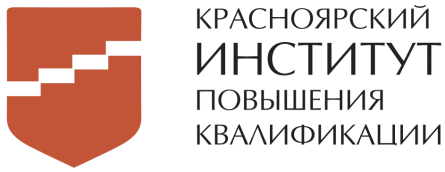 УТВЕРЖДАЮ:Ректор краевого государственного автономного учреждения дополнительного профессионального образования «Красноярский краевой институт повышения квалификации 
и профессиональной переподготовки работников образования»___________________Е.А. ЧигановаПриказ № 03-02-21 от 24.01.2022